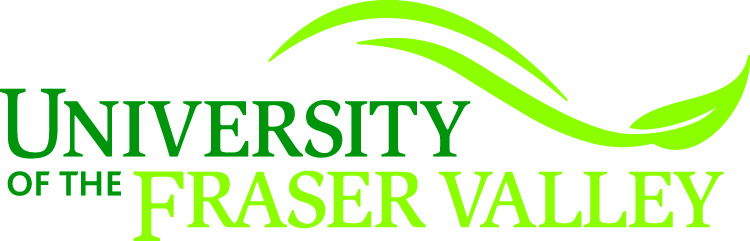 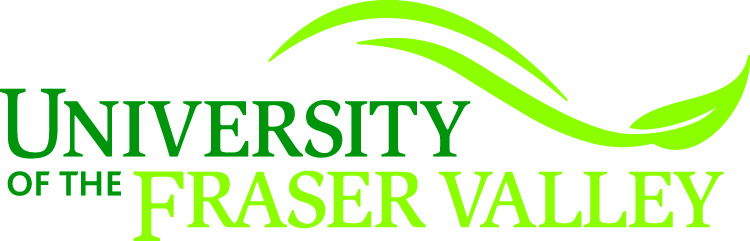 (Department Name)University of the Fraser Valley33844 King RoadAbbotsford, BC V2S 7M8604-504-7441Date(Insert Title of Project)
Letter of Informed ConsentGreen text is instructional, providing information to the consent form writer. It should be deleted when writing the consent form.Purpose/Objectives of the StudyIntroduce yourself as the Principal Investigator. Introduce your supervisor if applicable. Provide a short description about why you are doing this study and what the study is designed to establish. State this in lay language and personal. [e.g. In this study we want to… We are hoping to learn…] Add information about the research team – who is doing what, why, how, who is involved, etc. Procedures involved in the ResearchInclude a description of what will happen during the study. Describe the procedure in simple language and, if scientific terms are to be used, define them. Be sure to include length of time of participation, assignment to groups, frequency of procedures, and location if applicable. If you are conducting interviews, describe here and include information on the process by which they are recorded (paper, tape, phone, zoom, video, etc.) need to be mentioned here. [e.g. You will be shown… You might be asked to… We will be asking questions about… You will be assigned to…]Potential BenefitsDescribe the potential benefits for participating in this study including benefits to the participant’s community, the research community, and/or society. If there are benefits to the participants such as compensation, state this here, and state what that compensation is. If there are no benefits to the participant directly, state this as well. [e.g. We hope to… This could help with… The research will not benefit you directly…]Potential Harms, Risks or Discomforts to ParticipantsDescribe any negative aspects of the study that might or will happen such as any reasonably foreseeable risks, discomforts, and inconveniences to participants. Include information on how risks will be dealt with, including resources if applicable. If there are risks that may cause the researcher to stop the study to ensure that participants are protected, please describe them. [e.g. You may feel uncomfortable with… You do not need to answer questions that make you uncomfortable…]It may be possible that there are no anticipated risks. In this case, simply state something like “It is not likely that there will be any harm or discomforts associated with…” or “There are no foreseeable risks involved in this study.”ConfidentialityDescribe how the data will be kept confidential or anonymous. If the data cannot be guaranteed to be kept confidential, explain why and who may access it. [e.g. online surveys, Facebook, focus groups] Provide information on the length of time of retention and security of data. [e.g. Anything that you say or do in the study will not be shared with anyone else other than the research team… Your privacy will be respected… The information obtained will be kept… The data will be locked away… The information will be destroyed…] If using students in a class, remind them that their participation will not affect their grades and why (especially if you are in a position of power). Provide the date that the raw data will be destroyed.ParticipationExplain here that participation is voluntary and participants may withdraw at any time without consequences, or up until when they can withdraw and provide a date or time duration [e.g you may withdraw before submitting the survey… you may withdraw after approval of the transcript… you may withdraw by DATE… you may withdraw until publication.) Explain the mechanism for withdrawal including who to contact and how to contact them. Also make sure participants know they can refuse to answer some questions but stay in the study (if this is true). If they do withdraw, explain what will happen to their data. [e.g. Your participation in this study is voluntary… In cases of withdrawal, any data you have provided will be destroyed unless you indicate otherwise… If you choose not to participate, this will not affect…]. Study ResultsExplain where the study results will be disseminated. Indicate here if you wish to provide the results of the study to participants, and where participants can go or who to contact to get them. QuestionsCONTACT FOR INFORMATION ABOUT THE STUDY Indicate here who participants can contact if they have any questions about the study, and include their contact information. This is usually the principal investigator. CONTACT FOR CONCERNS
Include the following sentence: “If you have any concerns regarding your rights or welfare as a participant in this research study, please contact the Ethics Officer at 604-557-4011 or Research.Ethics@ufv.ca. State: “The ethics of this research project have been reviewed and approved by the UFV Human Research Ethics Board [insert HREB protocol# and date of full approval as noted on certificate].” Note – If this is a sample consent form template for use in course designations, please state “The ethics of this research project have been reviewed and approved by the course instructor”.Consent Form – (Guideline Only)By signing below I agree to participate in this study, titled (insert title). ORBy completing the survey, I agree to participate in this study, titled (insert title).I have read the information presented in the letter of informed consent for the study being conducted by (insert name[s] and faculty) at the University of the Fraser Valley. I have had the opportunity to ask questions about my involvement in this study and to receive any additional details.I understand that I have the right to withdraw from the study at any time [if not true, state when] and that confidentiality and/or anonymity of all results will be preserved. If I have any questions about the study, I should contact (name of principal investigator and his or her professional or student (UFV) contact information.) If I have any concerns regarding my rights or welfare as a participant in this research study, I can contact the UFV Ethics Officer at 604-557-4011 or Research.Ethics@ufv.ca. Note: If using something like audio or video recording and you have a plan in place for participants to be able to participate without being audio/video recorded, make sure to put a check box here for participants to check that they agree to be audio/video recorded. Otherwise if you only can or want to include those that agree, make the statement “by signing below I agree to be audio/video recorded”.Name (please print) 	Signature 	Date 	Once signed, you will receive a copy of this consent form.TIPS:Parental consent forms should have a line for the child’s name.Consider the age and maturity of your participants and write the consent letter at their level.Only include information that a person needs to make an informed decision.Include a copy of the letter of consent with the signature page.Please proofread the consent form because this is an important document for study participants that represents UFV.